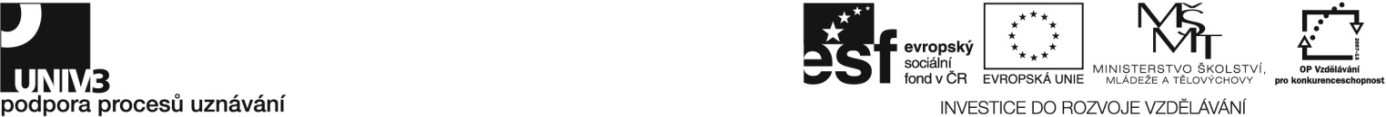 Konkrétní zadání65-028-N Průvodce Prahou Zadání pro účastníky ověřování V roli průvodce Prahou naplánujte trasu a připravte individuální nabídku průvodcovských služeb v Praze pro třicet účastníků nehomogenní skupiny na téma Středověká Praha. Zpracujte objednávku, vyúčtování služeb a prezentaci nabídky v digitální podobě. Zodpovězte teoretické otázky. Dle požadavků komunikujte v anglickém jazyce.Teoretická zkouška (ústní)Popište a charakterizujte Chrám sv. Víta na Pražském hradě. Pohovořte o jeho archeologických průzkumech, významu pro návštěvnost a CER Prahy i ČR.Charakterizujte architektonický styl u nás i ve světě, ve kterém byl postaven a uveďte příklady staveb stejného slohu ve světě i v Evropě.Charakterizujte historické období, ve kterém vznikl.Vysvětlete okolnosti jeho vzniku, popište osobnost a vládu jeho zakladatele.Vyjmenujte jeho stavitele a popište jejich díla. Vysvětlete jeho význam pro politický vývoj naší země v minulosti i současnosti. Pomocí odborné literatury porovnejte počet návštěvníků Chrámu sv. Víta s počtem obyvatel Prahy. Vysvětlete, jak je možné jeho prohlídku přizpůsobit pro seniory nebo hendikepované.S pomocí odborné literatury srovnejte s podobnou památkou stejného významu v Evropě či ve světě a proveďte její charakteristiku.Teoretická zkouška (písemná)Písemně zpracujte průvodcovskou trasu v Praze – Katedrála sv. Víta, Václava a Vojtěcharozsah práce max. 5 stran A4 (normostránek)příprava min. 14 dnů před konáním zkouškyobhajobu proveďte formou PowerPoint prezentaceSestavte jídelníček pro zahraniční návštěvníky této památky sestavený z tradičních českých pokrmů a nápojů. Praktická zkouška Jako (budoucí) průvodce Prahou naplánujte trasu a připravte individuální nabídku průvodcovských služeb v Praze pro třicet účastníků v nehomogenní skupině – téma Středověká Praha. Součástí práce je objednávka, vyúčtování služeb a prezentace nabídky v digitální podobě.Práce s pracovním listem (viz příloha)konkretizujte a vysvětlete předložené obrazové materiály)prakticky předveďte zadané úkolyústně zodpovězte zadané otázkyPo čas celé zkoušky proveďte a dodržujtezásady bezpečnosti práce a ochrany zdraví při práci (BOZP)profil průvodce – charakteristika profese průvodce CR Prahystručnou charakteristiku ČR a Prahyvyužití informačních zdrojů – orientaci v informačních a rezervačních systémechzpracování informačního minima, práci s excerpčními lískytopografickou přípravuchronologickou přípravupsychologickou přípravuzpracování výkladupodrobný program, zpracování trasy s ohledem na individuální potřeby klientůadministrativní činnost průvodce, objednávku a vyúčtování služebOvěření cizího jazyka (písemně a ústně)Ústní komunikace v cizím jazyce při výkonu práce průvodce:Ústně komunikujte v cizím jazyce na téma týkající se výkladu průvodce (viz příloha).Konverzační témata v cizím jazycerozhovor průvodce s turistouPraha – historie a památkyPísemná komunikace v cizím jazyce při výkonu práce průvodceZpracujte dopis v cizím jazyce mezi průvodcem a turistou (viz příloha).Informovanost o reáliích dané jazykové oblastiPopište politický systém a hospodářství dané jazykové oblasti (viz příloha).Uveďte přírodní a kulturní atraktivity i dědictví dané jazykové oblasti (viz příloha).Rozeberte životní a sociokulturní prostředí, zvyky a tradice dané jazykové oblasti (viz příloha).Soupis materiálního a technického zabezpečení pro zajištění ověřováníPC s připojením k internetudataprojektorpřipojení k internetutopografické pomůckyGPSdoporučená odborná literatura a časopisyslovníkKontrola dodržení časového limituČinnost podle zadáníČasový limit (v min.)Ústní zkouška60Praktická zkouška60Práce s pracovním listem60Ústní komunikace v cizím jazyce při výkonu práce průvodce 60Písemná komunikace v cizím jazyce při výkonu práce průvodce 30Informovanost o reáliích dané jazykové oblasti 30Doba trvání zkoušky: podle standardu 3 - 5 hod. (+ 2 hod. na CJ)300